CITTA’ DI SANT’ELPIDIO A MARE(Provincia di Fermo)AREA  3 SERVIZI  SOCIALI,CULTURALI E DEMOGRAFICIU.O. SERVIZI SOCIALI             P.le Marconi 14/f   Tel. 0734 8196363/1  Fax 0734 8196369                  SERVIZI PER LA PRIMA INFANZIA             ANNO EDUCATIVO  2018/2019DOMANDA DI AMMISSIONE AL NIDO D’INFANZIA “ TRENINO ROSSO”  Il/La sottoscritto/a chiede l’iscrizione  del/la proprio/a figlio/a al Nido d’Infanzia “Trenino Rosso”, scegliendo la modalità oraria sotto elencata, e dichiara di accettare e rispettare tutte le norme che ne disciplinano il funzionamento. ORARIO RICHIESTO                  NORMALE                      07.30 – 16.00               € 233,00                           PROLUNGATO               07,30 – 19.00               € 276,00Due o più figli                   NORMALE                    07.30 – 16.00               € 326,00                       PROLUNGATO               7,30 – 19.00               € 387,00P.S. Nel caso di prolungamento  dell’orario dopo le ore 16,00 è prevista una integrazione oraria giornaliera di € 7,85Sant’Elpidio a Mare, ………………………..                                                                                               FIRMA DEL RICHIEDENTE                                                                                __________________________________N.B. SI PREGA DI ALLEGARE LA DICHIARAZIONE ISEE ANNO 2018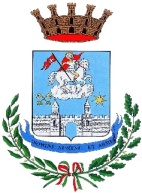 CITTA’ DI SANT’ELPIDIO A MARE(Provincia di Fermo)AREA 3 SERVIZI  SOCIALI, CULTURALI E DEMOGRAFICI          U.O. SERVIZI SOCIALI                                     P.le Marconi 14/f   Tel. 0734 8196363/1  Fax 0734 8196369AUTOCERTIFICAZIONE PER L’ ATTRIBUZIONE DEL PUNTEGGIO       ( Autocertificazione resa ai sensi del D.P.R. 445/2000)Il/La Sottoscritto/a, consapevole  che chiunque rilascia dichiarazioni mendaci, forma atti falsi o ne fa uso è punito ai sensi del codice penale e delle leggi in materia e della possibilità di decadenza dall’assegnazione del servizio, dichiara:Il Sottoscritto autorizza qualsiasi controllo su stati e fatti personali propri e di terzi dichiarati e si impegna a produrre i documenti eventualmente richiesti dal Servizio Servizi Sociali   nell’ambito di tali verifiche. Il sottoscritto dichiara, inoltre,  di prendere atto che il trattamento dei propri dati personali viene svolto dalla Pubblica Amministrazione esclusivamente per fini istituzionali e nel rispetto di quanto stabilito. 196/2003 in riferimento alla tutela dei dati personali.Sant’Elpidio a Mare, ………………………..                                                                                           FIRMA DELRICHIEDENTE                                                                                __________________________________DATI ANAGRAFICI E PROFESSIONALI DEI GENITORIDATI ANAGRAFICI E PROFESSIONALI DEI GENITORIDATI ANAGRAFICI E PROFESSIONALI DEI GENITORIDATI ANAGRAFICI E PROFESSIONALI DEI GENITORIPADREPADREMADREMADRECognomeCognomeNomeNomeData nascitaData nascitaLuogo nascitaLuogo nascitaC. FiscaleC. FiscaleProfessioneProfessioneTel. lavoroTel. lavoroE-mailE-mailALTRO NUMERO TELEFONICO PER REPERIBILITA’ URGENTEALTRO NUMERO TELEFONICO PER REPERIBILITA’ URGENTEALTRO NUMERO TELEFONICO PER REPERIBILITA’ URGENTEALTRO NUMERO TELEFONICO PER REPERIBILITA’ URGENTEDATI ANAGRAFICI DEL/LA BAMBINO/Aper il/la quale si chiede l’ammissione/riammissioneDATI ANAGRAFICI DEL/LA BAMBINO/Aper il/la quale si chiede l’ammissione/riammissioneDATI ANAGRAFICI DEL/LA BAMBINO/Aper il/la quale si chiede l’ammissione/riammissioneDATI ANAGRAFICI DEL/LA BAMBINO/Aper il/la quale si chiede l’ammissione/riammissioneCognome Nome Data nascitaLuogo nascitaComune residenzaVia /n°Tel. abitazioneComune domicilio (se diverso dalla residenza)Via/n°Tel. abitazioneCod.CONDIZIONI PER L’ATTRIBUZIONE DEL PUNTEGGIOSINOche il/la  proprio/a figlio/a è riconosciuto diversamente abile ai sensi della L. 104/92 ( produrre certificazione sanitaria)1che  il/la proprio/a figlio/a proviene dalla lista di attesa dell’anno precedente)che  nel nucleo familiare è presente un solo genitore (relazione dei servizi sociali per attestazione disagio sociale)2 b)che  è stata pronunciata la sentenza di divorzio e/o separazione n._______ in data______________dal ____________________________2 c)che  entrambi i genitori hanno una invalidità compresa tra il  74% e il  100% ( produrre certificazione sanitaria)2 d)che  nel nucleo familiare è presente un genitore  con una invalidità compresa tra         il 74% e il  100% ( produrre certificazione sanitaria)2 e)che il nucleo familiare non ha alcun sostegno parentale a Sant’Elpidio a Mare        3di avere n.     figli)di lavorare entrambi a tempo pieno ( produrre autocertificazione orario lavoro)  4 b)che un genitore lavora a tempo pieno e l’altro a tempo parziale ( orario pari o superiore a 20 ore settimanali) ( produrre autocertificazione orario lavoro);                                              4 c)che un genitore lavora a tempo pieno e l’altro a tempo parziale (orario inferiore a 20 ore settimanali) ( produrre autocertificazione orario lavoro);  4 d)che entrambi i genitori lavorano a tempo parziale  o sono precari (orario inferiore a 20 ore settimanali) ( produrre autocertificazione orario lavoro)4 e)che un genitore è occupato e l’altro non occupato)di essere entrambi studenti non lavoratori  (produrre autocertificazione dell'iscrizione ad un corso regolare di studio con menzione degli esami sostenuti))di essere entrambi non occupati